ANKIETA REWITALIZACYJNA DLA MIESZKAŃCÓW MIASTA JAROSŁAW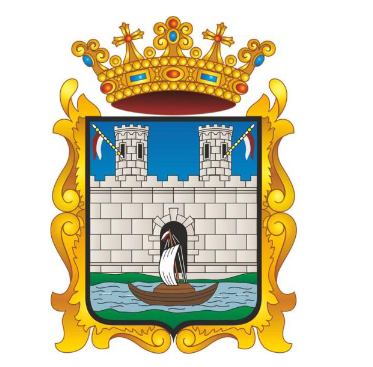 Szanowni Państwo, drodzy Mieszkańcy Miasta Jarosławw związku z trwającymi pracami nad stworzeniem Gminnego Programu Rewitalizacji Miasta Jarosław uprzejmie prosimy Państwa o wypełnienie krótkiej ankiety.Rewitalizacja jest procesem obejmującym działania przestrzenne, gospodarcze, ale przede wszystkim społeczne. Istotnym elementem rewitalizacji jest włączenie do działań mieszkańców oraz przedstawicieli lokalnych instytucji społecznych czy gospodarczych. Proces opracowywania dokumentu Gminnego Programu Rewitalizacji Gminy Miejskiej Jarosław ma charakter partycypacyjny, zakładający możliwość formułowania swoich potrzeb przez różne grupy społeczne.Ankieta jest całkowicie anonimowa, a Państwa odpowiedzi na pytania objęte są ochroną. Wszelkie zebrane informacje będą wykorzystywane wyłącznie do sporządzenia zbiorczych zestawień bez ujawniania autora i źródła. Zależy nam na uzyskaniu jak największej liczby Państwa opinii.Już teraz serdecznie dziękujemy za Państwa czas poświęcony na wypełnienie ankiety.Szacunkowy czas poświęcony na wypełnienie ankiety to ok. 10 minut. Jaka jest Twoja Dzielnica zamieszkania? Można udzielić jednej odpowiedzi.Jak długo mieszkasz w Jarosławiu? Można udzielić jednej odpowiedzi.Wskaż swój wiekMożna udzielić jednej odpowiedzi.12-19 lat 20-39 lat40-59 lat60 i więcej latZaznacz swoje wykształcenieMożna udzielić jednej odpowiedzi.gimnazjalne i niżej zasadnicze zawodowe średnie ogólnokształcące pomaturalne średnie zawodowe wyższe Wskaż swoją sytuację zawodowąMożna udzielić jednej odpowiedzi.Zatrudniona(y) u PracodawcySamozatrudniona(y) Rolnik prowadzący gospodarstwoBezrobotna(y)Uczeń/student Rencista/emerytCzy, ogólnie rzecz biorąc, jesteś zadowolony/a z tego, że mieszkasz w swoim Mieście? Oceń w skali 1-5, gdzie 1 - jestem bardzo niezadowolony/a, 5 - jestem bardzo zadowolony/a (zaznacz „x” we właściwym miejscu na skali). Gdybyś miał(a) możliwość przeprowadzki do innego miasta to czy wybrał(a)byś taką możliwość? Oceń w skali 1-5, gdzie 1 – zdecydowanie nie, 5 – zdecydowanie tak (zaznacz „x” we właściwym miejscu na skali). 9. Jakie są wg Ciebie najważniejsze problemy społeczne występujące na obszarze, w którym mieszkasz w następującej skali 1-5, gdzie 1 – najmniej istotny, 2 - raczej nieistotny, 3 - trudno powiedzieć, 4 - raczej istotny, 5 - najbardziej istotny (zaznacz „x” we właściwym miejscu na skali) - (proszę wskazać maksymalnie 3)10. 	Jakie wg Ciebie należy wdrożyć projekty, podjąć działania, aby zmniejszyć lub zlikwidować wskazane przez Ciebie problemy społeczne: 11. Jakie są wg Ciebie najważniejsze problemy środowiskowe występujące na obszarze, w którym mieszkasz w następującej skali 1-5, gdzie 1 – najmniej istotny, 2 - raczej nieistotny, 3 - trudno powiedzieć, 4 - raczej istotny, 5 - najbardziej istotny (zaznacz „x” we właściwym miejscu na skali) - (proszę wskazać maksymalnie 3)12. 	Jakie wg Ciebie należy wdrożyć projekty, podjąć działania, aby zmniejszyć lub zlikwidować wskazane przez Ciebie problemy środowiskowe: 13. Jakie są wg Ciebie najważniejsze problemy funkcjonalno-przestrzenne występujące na obszarze, w którym mieszkasz w następującej skali 1-5, gdzie 1 – najmniej istotny, 2 - raczej nieistotny, 3 - trudno powiedzieć, 4 - raczej istotny, 5 - najbardziej istotny (zaznacz „x” we właściwym miejscu na skali) - (proszę wskazać maksymalnie 3)14. 	Jakie wg Ciebie należy wdrożyć projekty, podjąć działania, aby zmniejszyć lub zlikwidować wskazane przez Ciebie problemy funkcjonalno-przestrzenne: 15. Jakie są wg Ciebie najważniejsze problemy techniczne występujące na obszarze, w którym mieszkasz w następującej skali 1-5, gdzie 1 – najmniej istotny, 2 - raczej nieistotny, 3 - trudno powiedzieć, 4 - raczej istotny, 5 - najbardziej istotny (zaznacz „x” we właściwym miejscu na skali) - (proszę wskazać maksymalnie 3)16. 	Jakie wg Ciebie należy wdrożyć projekty, podjąć działania, aby zmniejszyć lub zlikwidować wskazane przez Ciebie problemy techniczne: Jak oceniasz w swoim Mieście następujące elementy oferty spędzania czasu wolnego:18. 	Jak oceniasz w swoim Mieście następujące elementy sfery gospodarczej:Oceń w skali 1-5, gdzie 1 – bardzo źle, 5 – bardzo dobrze (zaznacz „x” we właściwym miejscu na skali). 19. 	Jak oceniasz w swoim Mieście następujące elementy sfery środowiskowej: Oceń w skali 1-5, gdzie 1 – bardzo źle, 5 – bardzo dobrze (zaznacz „x” we właściwym miejscu na skali). 20. Jak oceniasz w swoim Mieście następujące elementy sfery oświaty i wychowania: Oceń w skali 1-5, gdzie 1 – bardzo źle, 5 – bardzo dobrze (zaznacz „x” we właściwym miejscu na skali). 21. Jak oceniasz w swoim Mieście następujące elementy sfery transportowo- komunikacyjnej: Oceń w skali 1-5, gdzie 1 – bardzo źle, 5 – bardzo dobrze (zaznacz „x” we właściwym miejscu na skali). 22. 	Czego najbardziej brakuje Ci w sąsiedztwie miejsca zamieszkania? Zaznacz maksymalnie 5 odpowiedzi. żłobka przedszkola szkoły przychodni apteki szpitala posterunku policji straży pożarnej urzędu kościoła świetlicy placu zabaw biblioteki domu kultury teatru kina galerii sztuki muzeum basenu stadionu/hali sportowej boiska siłowni plenerowej ścieżek rowerowych wyciągu narciarskiego wieży widokowej sieci wodno-kanalizacyjnej przystanku autobusowego przystanku kolejowego lotniskaterenów zieleni ogólnodostępnej (np. skwer zielni z ławkami) wielofunkcyjnych tras rekreacyjnych (możliwość uprawiania różnych sportów) innego miejsca (jakiego?): _ _ _ _ _ _ _ _ _ _ _ _ _ _ _ _ _ _ _ _ _ _ _ _ _ _Dziękujemy za wypełnienie ankiety!- Serdecznie dziękujemy za czas poświęcony na wypełnienie ankiety -Dzielnica nr IDzielnica nr IIDzielnica nr IIIDzielnica nr IVDzielnica nr VDzielnica nr VIDzielnica nr VIIdo 3 lat 4-10 lat 11-20 lat 21-50 lat więcej niż 50 lat od urodzenia nie mieszkam w JarosławiuWskaż swoją płećMożna udzielić jednej odpowiedzi.Kobieta Mężczyzna1 2 3 4 5 1 2 3 4 5 PROBLEMY SPOŁECZNE12345ubóstwobezrobocieprzestępczośćpatologie społeczneniski poziom edukacji niepełnosprawność niski poziom uczestnictwa w życiu publicznym i kulturalnym słaba integracja lokalnej społecznościinne/ jakie?L.p.Zaproponowane działania/projekty/przedsięwzięcia likwidujące lub zmniejszające problemy społeczne 123PROBLEMY ŚRODOWISKOWE12345zły stan wodyzły stan powietrzazły stan zieleniniski standard środowiskaproblemy z odpadami  niska świadomość ekologiczna inne/ jakie?L.p.Zaproponowane działania/projekty/przedsięwzięcia likwidujące lub zmniejszające problemy środowiskowe123PROBLEMY FUNKCJONALNO-PRZESTRZENNE12345 estetyka przestrzeni publicznychwyposażenie w infrastrukturę społeczną: przedszkola, szkoły, ośrodki: zdrowia, kultury, sportowe, rekreacyjneniski poziom usług komunikacji publicznej poziom usług komunikacji publicznejsłaba dostępność lub niska jakość usług zdrowotnych (ośrodek zdrowia)dostępność do urządzeń, sieci przesyłowych infrastruktury technicznej (energetyka, ciepło, woda, gaz, ścieki) inne/ jakie?L.p.Zaproponowane działania/projekty/przedsięwzięcia likwidujące lub zmniejszające problemy funkcjonalno-przestrzenne123PROBLEMY TECHNICZNE12345niewystarczające wyposażenie w infrastrukturę społeczną: przedszkola, szkoły, ośrodki: zdrowia, kultury, sportowe, rekreacyjneniska estetyka przestrzeni publicznychniski poziom usług komunikacji publicznej niska jakość usług zdrowotnych (ośrodek zdrowia/poradnie medyczne)słaba dostępność budynków i przestrzeni dla osób z niepełnosprawnością (budynki - szczególnie publiczne, drogi, chodniki, parki…)inne/ jakie?L.p.Zaproponowane działania/projekty/przedsięwzięcia likwidujące lub zmniejszające problemy techniczne123Oceń w skali 1-5, gdzie 1 – bardzo źle, 5 – bardzo dobrze (zaznacz „x” we właściwym miejscu na skali).  Można udzielić jednej odpowiedzi w wierszu. Elementy sfery gospodarczej 12345dostępność miejsc pracy atrakcyjność miejsc pracy (np. poziom wynagrodzeń) wsparcie udzielane przedsiębiorcom przez Miasto oraz jakość współpracy z przedsiębiorcami      ofertę Miasta dla inwestorów i przedsiębiorców  promocję gospodarczą i inwestycyjną Miasta Elementy sfery środowiskowej 12345dostępność terenów zielonych jakość terenów zielonych organizacja wywozu śmieci poziom hałasu w okolicy miejsca zamieszkania czystość powietrza w JarosławiuElementy sfery oświaty i wychowania 12345dostępność miejsc w żłobkach dostępność miejsc w przedszkolach dostępność szkół jakość opieki w żłobkach jakość opieki w przedszkolach jakość nauczania w szkołach dostępność placów zabaw dla dzieci jakość placów zabaw dostępność świetlic szkolnych dostępność zajęć pozalekcyjnych dla dzieci i młodzieży dostępność różnych form ciekawego spędzania czasu wolnego dla dzieci i młodzieży w MieścieElementy sfery transportowo- komunikacyjnej 12345dostępność publicznej komunikacji zbiorowej dostępność prywatnej komunikacji zbiorowej (busy)wysokość cen korzystania z komunikacji publicznej jakość dróg organizacja ruchuinfrastruktura piesza, w tym chodniki i ciągi pieszo-rowerowedostępność infrastruktury rowerowej poziom bezpieczeństwa w ruchu drogowym 